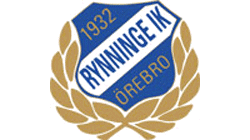 PROTOKOLL FÖRÄLDRAMÖTE 3/9 2019Genomgång av träningstider samt höstens poolspel. Vi fortsätter träna tisdagar och söndagar. Vi kommer även träna på torsdagar i den mån tränarna har möjlighet. Alla träningar finns på laget.se i kalendern. Vi kommer ta med 13-14 spelare på varje poolspel och de barn som tränat flest gånger kommer få spela. 
Kallelse till poolspelen kommer via laget.se.Vi gick igenom lagkassan och varje barns ekonomiska pott. 
Varje år måste laget betala 16 000 kr till klubben. Pengarna som betalas in till klubben täcker kostnader för bollar, matchställ, träningsvästar, gräsplaner, kostnaden för kansliet etc. 
För att kunna betala denna avgift måste varje spelare dra in sin del av kostnaden. Just nu är det många som har ett minus saldo. 
Vi kommer under hösten att sälja  korv från Robertssons. Alla spelare har möjlighet att sälja korv alt. betala in den summan som man ligger minus. Vi tog ett gemensamt beslut alla kostnader kring laget ska läggas ut på barnens potter så alla får betala för sin del. 
I bifogat exceldokument kan man se hur respektive barns pott ser ut. Alla aktiviteter så som träning, poolspel, bollkalleuppdrag och Ica-maxi uppdrag ska läggas ut som en händelse i kalendern så alla barn får en kallelse. 
Vi måste tänka till hur vi använder sms-tråden. Har man en fråga så kan man skicka den direkt till lagledaren eller någon tränare så alla i laget slipper ta del av alla sms-konversationer. Veronica Varg (Alfreds mamma) ansvarar för försäljningen av korv från Robertssons. Vi kom överens om att försäljningen ska ske under de närmaste veckorna. Vi tog beslut om att träningsläger kommer genomföras under vårsäsongen. Inför vårsäsongen kommer vi beställa nya överdragströjor och träningskläder. För att få ner kostnaden så får vi föräldrar hjälpas åt att hitta sponsorer.  Madde Wallinder (Charlies mamma) planerar för en rolig höstavslutning för killarna. Jenny Lindmark Kassör/lagledare
